                             The mysterious object            Move the mask down slowly and both compete in order to guess which kind of object is                              L’oggetto misterioso         Sposta lentamente la maschera in basso e gareggiate magari in due a indovinare di che oggetto si tratta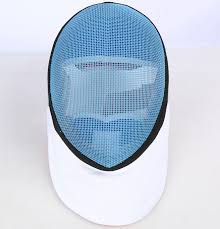 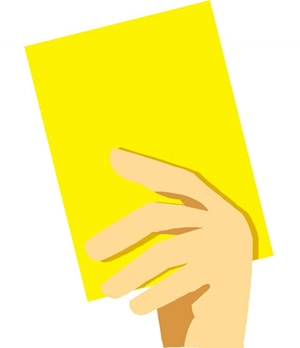 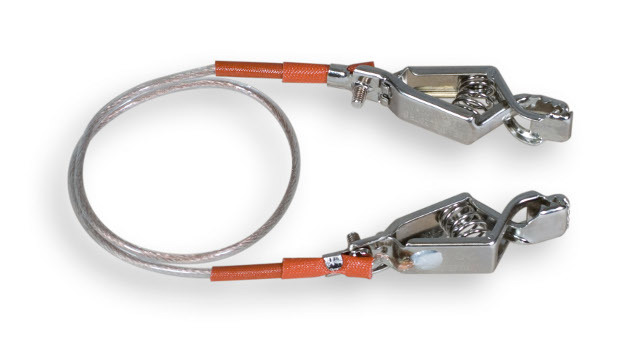 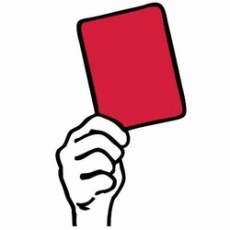 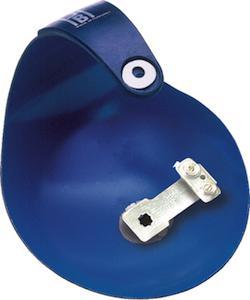 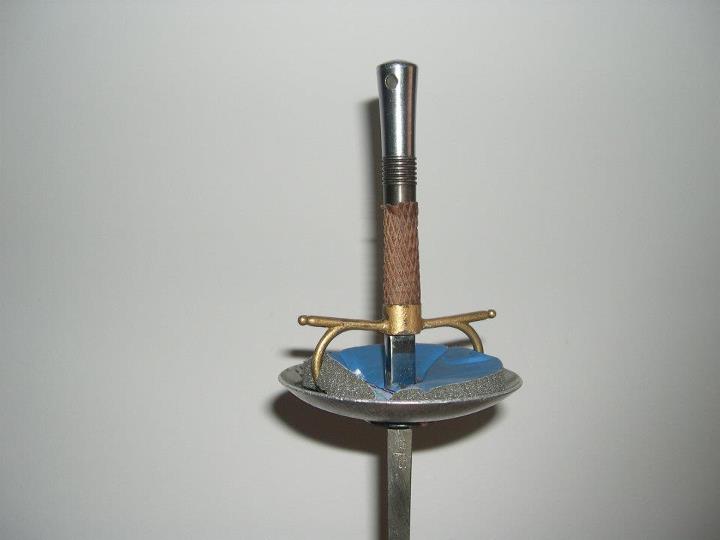 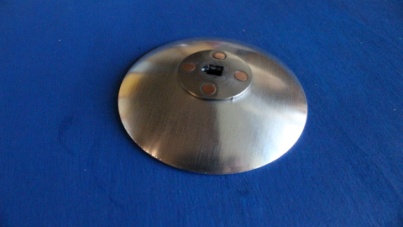 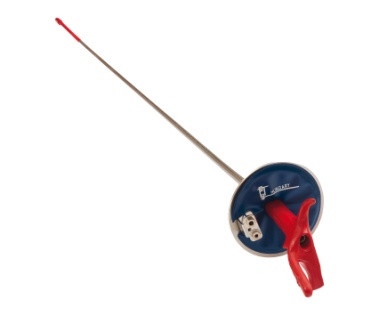 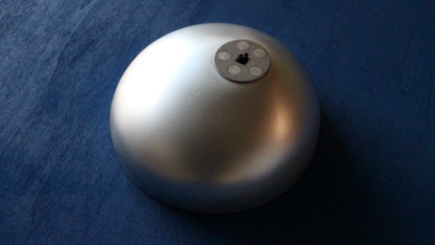 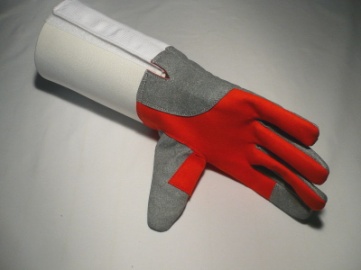 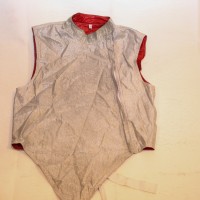 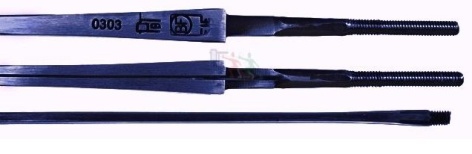 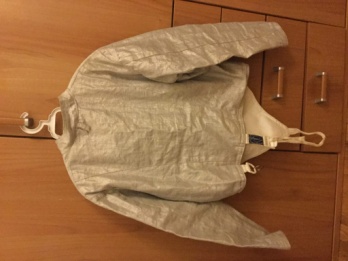 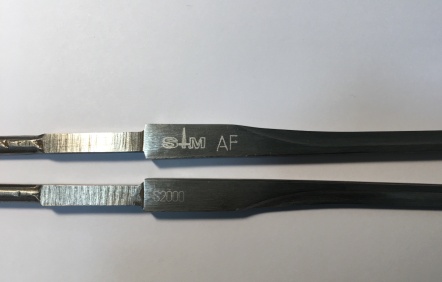 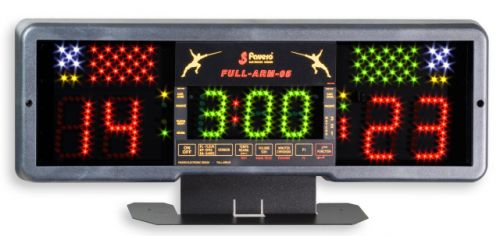 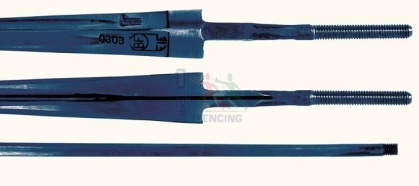 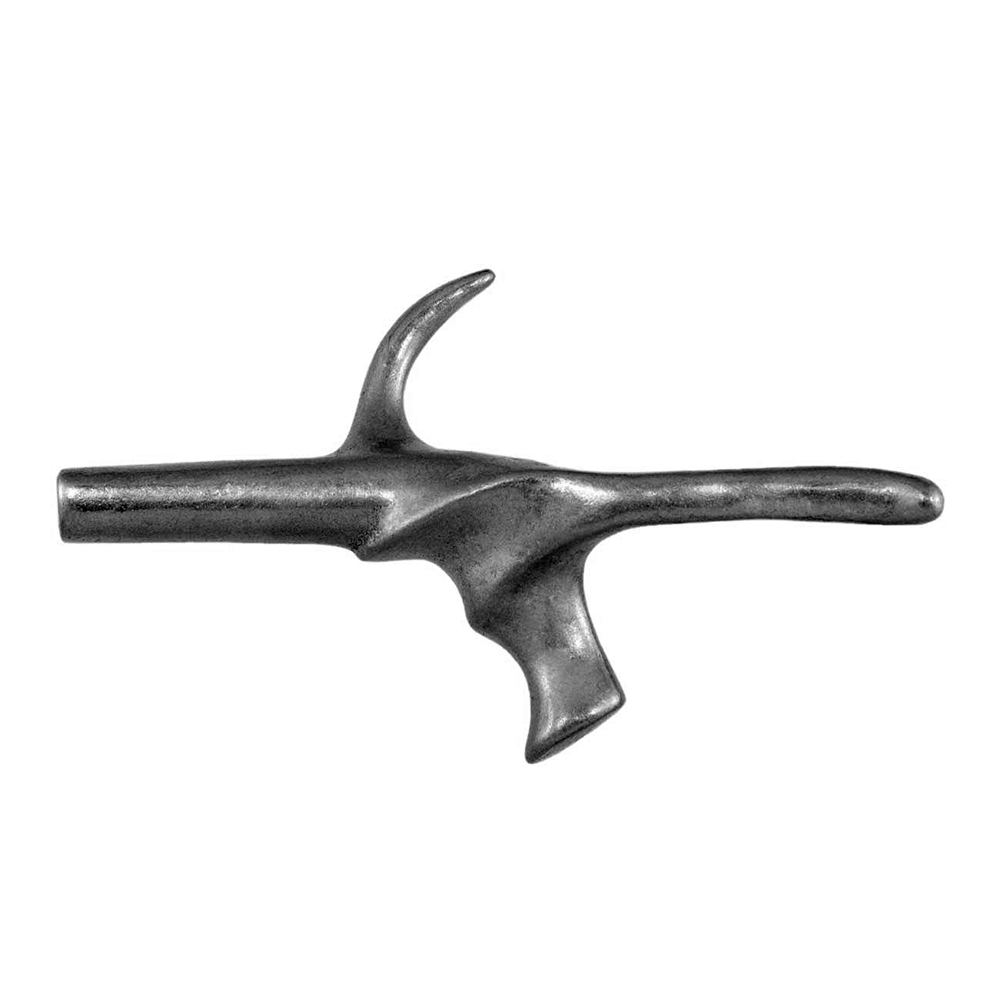 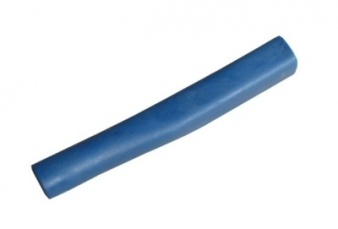 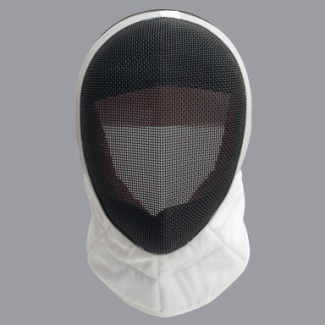 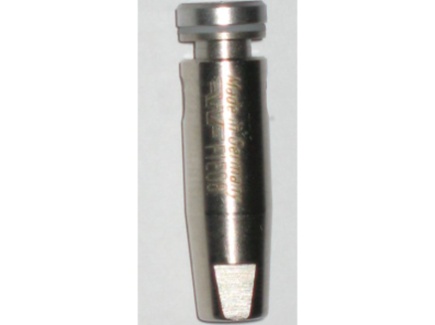 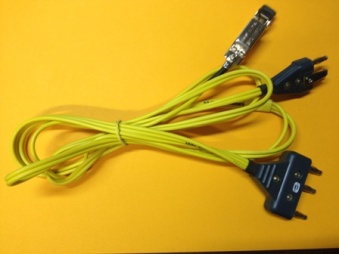 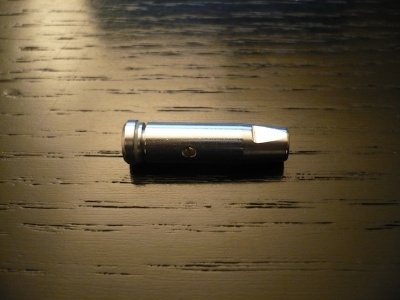 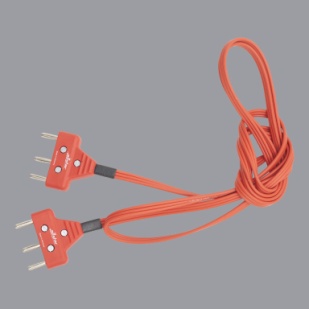 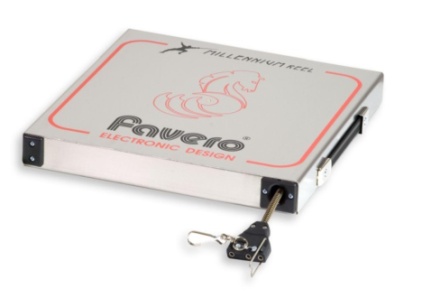 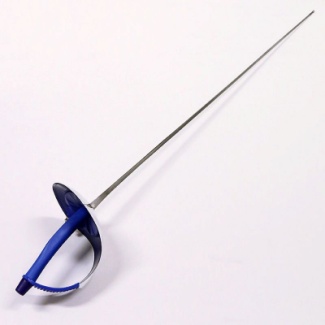 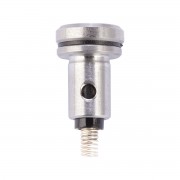 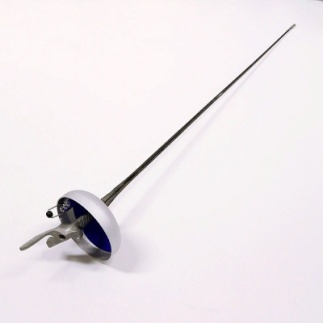 